PCS-ESE 2003 : 691a

Chaque Matrice Emploi-Expositions Potentielles (MEEP) propose une liste d'expositions potentielles.
Chaque utilisateur reste responsable de la mise en application (et des conséquences éventuelles) de ces données.
C'est à l'utilisateur qu'il appartient d'apprécier les risques, entreprise par entreprise, poste par poste.
facteur biomécanique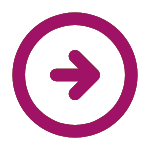 nuisance organisationnellenuisance physiqueproduits

Matrice Emploi-Expositions Potentielles générée le 29/03/2024 issue de la FMP Teilleur de lin consultable sur le site :
https://www.fmppresanse.frRENSEIGNEE PAR :

ETABLIE LE :port de charge (déplacement horizontal)mouvement répétitif du membre inférieurposture du tronc en rotation et anteflexion du rachismouvement répétitif du membre supérieurposture debout avec marcheposture assisecontrainte de la conduite d'engins agricolestravail poste 2x8contrainte relationnellerythme pouvant générer une perturbation de la vie familialecoactivite (plusieurs activites concomitantes dans un meme lieu)travail sous contrainte de temps imposee (travail a la chaine, cadence elevee, salaire au rendement,exposition aux UVintemperie	chute d'objetscontrainte de la conduite d'un engin mobile automoteur ou de levagemachines en mouvementsoutil coupantbourragedéplacement routiercontrainte de la conduite VL professionnellelin (fibre)